NOT: Tüm dersler Seminer Salonu’nda gerçekleştirilecektir.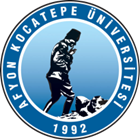 T.C.AFYON KOCATEPE ÜNİVERSİTESİSOSYAL BİLİMLER ENSTİTÜSÜT.C.AFYON KOCATEPE ÜNİVERSİTESİSOSYAL BİLİMLER ENSTİTÜSÜT.C.AFYON KOCATEPE ÜNİVERSİTESİSOSYAL BİLİMLER ENSTİTÜSÜT.C.AFYON KOCATEPE ÜNİVERSİTESİSOSYAL BİLİMLER ENSTİTÜSÜ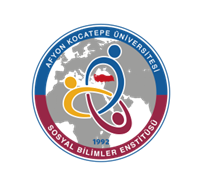 2022-2023 EĞİTİM-ÖGRETİM YILI BAHAR YARIYILI KAMU HUKUKU ANABİLİM DALI TEZLİ YÜKSEK LİSANS PROGRAMI HAFTALIK DERS PROGRAMI2022-2023 EĞİTİM-ÖGRETİM YILI BAHAR YARIYILI KAMU HUKUKU ANABİLİM DALI TEZLİ YÜKSEK LİSANS PROGRAMI HAFTALIK DERS PROGRAMI2022-2023 EĞİTİM-ÖGRETİM YILI BAHAR YARIYILI KAMU HUKUKU ANABİLİM DALI TEZLİ YÜKSEK LİSANS PROGRAMI HAFTALIK DERS PROGRAMI2022-2023 EĞİTİM-ÖGRETİM YILI BAHAR YARIYILI KAMU HUKUKU ANABİLİM DALI TEZLİ YÜKSEK LİSANS PROGRAMI HAFTALIK DERS PROGRAMI2022-2023 EĞİTİM-ÖGRETİM YILI BAHAR YARIYILI KAMU HUKUKU ANABİLİM DALI TEZLİ YÜKSEK LİSANS PROGRAMI HAFTALIK DERS PROGRAMI2022-2023 EĞİTİM-ÖGRETİM YILI BAHAR YARIYILI KAMU HUKUKU ANABİLİM DALI TEZLİ YÜKSEK LİSANS PROGRAMI HAFTALIK DERS PROGRAMI2022-2023 EĞİTİM-ÖGRETİM YILI BAHAR YARIYILI KAMU HUKUKU ANABİLİM DALI TEZLİ YÜKSEK LİSANS PROGRAMI HAFTALIK DERS PROGRAMI         GÜNLER         GÜNLER         GÜNLER         GÜNLER         GÜNLER         GÜNLER         GÜNLERSaatPazartesiPazartesiSalıÇarşambaPerşembeCuma08:3009:30Askeri Ceza Hukuku(Dr. Öğr. Üyesi Hakan Kaşka)Osmanlı Sosyal Güvenlik Hukuku(Doç. Dr. Mehmet Aykanat)10:30Askeri Ceza Hukuku(Dr. Öğr. Üyesi Hakan Kaşka)Osmanlı Sosyal Güvenlik Hukuku(Doç. Dr. Mehmet Aykanat)11:30Askeri Ceza Hukuku(Dr. Öğr. Üyesi Hakan Kaşka)Osmanlı Sosyal Güvenlik Hukuku(Doç. Dr. Mehmet Aykanat)13:0014:00Uluslararası Mülteci Hukuku (Dr. Öğr. Üyesi Seher Çakan)İnsan Hakları Teorisi ve Güncel Sorunlar(Dr. Öğr. Üyesi Mürşide Şimşek)Ceza Muhakemesinde Uzlaştırma (Dr. Öğr. Üyesi Buminhan Duman)Bilimsel Araştırma Yöntemleri ve Yayın Etiği (Doç. Dr. Mehmet Aykanat)15:00Uluslararası Mülteci Hukuku (Dr. Öğr. Üyesi Seher Çakan)İnsan Hakları Teorisi ve Güncel Sorunlar(Dr. Öğr. Üyesi Mürşide Şimşek)Ceza Muhakemesinde Uzlaştırma (Dr. Öğr. Üyesi Buminhan Duman)Bilimsel Araştırma Yöntemleri ve Yayın Etiği (Doç. Dr. Mehmet Aykanat)16:00Uluslararası Mülteci Hukuku (Dr. Öğr. Üyesi Seher Çakan)İnsan Hakları Teorisi ve Güncel Sorunlar(Dr. Öğr. Üyesi Mürşide Şimşek)Ceza Muhakemesinde Uzlaştırma (Dr. Öğr. Üyesi Buminhan Duman)Bilimsel Araştırma Yöntemleri ve Yayın Etiği (Doç. Dr. Mehmet Aykanat)17:00